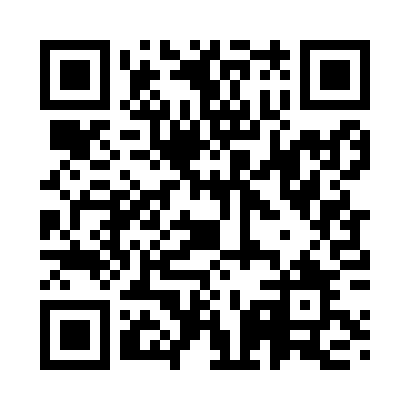 Prayer times for Arrabury, AustraliaWed 1 May 2024 - Fri 31 May 2024High Latitude Method: NonePrayer Calculation Method: Muslim World LeagueAsar Calculation Method: ShafiPrayer times provided by https://www.salahtimes.comDateDayFajrSunriseDhuhrAsrMaghribIsha1Wed5:427:0012:333:426:057:202Thu5:427:0112:333:426:057:193Fri5:427:0112:333:416:047:184Sat5:437:0212:333:416:037:185Sun5:437:0212:333:406:027:176Mon5:447:0312:323:406:027:167Tue5:447:0412:323:396:017:168Wed5:457:0412:323:396:007:159Thu5:457:0512:323:386:007:1510Fri5:457:0512:323:385:597:1411Sat5:467:0612:323:375:597:1412Sun5:467:0612:323:375:587:1313Mon5:477:0712:323:365:577:1314Tue5:477:0712:323:365:577:1215Wed5:487:0812:323:355:567:1216Thu5:487:0812:323:355:567:1217Fri5:487:0912:323:355:557:1118Sat5:497:0912:323:345:557:1119Sun5:497:1012:323:345:547:1120Mon5:507:1112:323:345:547:1021Tue5:507:1112:323:335:547:1022Wed5:517:1212:333:335:537:1023Thu5:517:1212:333:335:537:0924Fri5:517:1312:333:335:537:0925Sat5:527:1312:333:325:527:0926Sun5:527:1412:333:325:527:0927Mon5:537:1412:333:325:527:0928Tue5:537:1512:333:325:517:0829Wed5:537:1512:333:325:517:0830Thu5:547:1612:333:315:517:0831Fri5:547:1612:343:315:517:08